П Р О Е К Т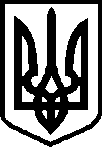 АРБУЗИНСЬКА СЕЛИЩНА РАДААрбузинського районуМиколаївської  областіРІШЕННЯ    грудень 2020 року							№ Про прийняття  Програми наданняматеріальної допомоги  Арбузинськоїселищної територіальної громади,онкохворим та потребуючим дороговартісного лікування та  медичнихзасобів для забезпечення життєдіяльності на  2021- 2023 роки.	Відповідно до статей 25, 26, 59 Закону України «Про місцеве самоврядування в Україні » та Закону України «Про державні соціальні стандарти та державні соціальні гарантії»   та  з  метою  матеріальної підтримки хворих які потребують дороговартісного лікування ,  селищна  радаВ И Р І Ш И Л А :1. Затвердити  Програму надання   матеріальної  допомоги Арбузинської  селищної  територіальної  громади, онкохворим  та  потребуючим  дороговартісного  лікування  та  медичних  засобів для забезпечення  життєдіяльності на 2021- 2023 роки , ( додається.)2. Затвердити Положення про порядок надання  одноразової матеріальної допомоги мешканцям  Арбузинської селищної  територіальної громади , ( додається.)3. Вважати такими, що втратило чинність рішення Арбузинської  селищної  ХІІ  позачергової  сесії  восьмого  скликання від 20. 11 2018 року №5 «Про  надання  одноразової допомоги онкохворим та хворим потребуючим дороговартісного лікування» .4. Контроль за виконанням цього рішення покласти напостійні комісії селищної ради з питань освіти, культури,  здоров’я,  спорту та соціального захисту населення та з питань планування бюджету і фінансів, регуляторної політики.     Селищний  голова                                    Є.В. ТРАВЯНКО									ЗАТВЕРДЖЕНО									рішення селищної ради								.12.2020 р.   № Програма надання  матеріальної допомоги жителямАрбузинської  селищної  територіальної громади, онкохворимта потребуючих дороговартісного лікування та медичнихзасобів для забезпечення життєдіяльності на 2021 – 2023 рр. Паспорт ПрограмиРозділ1. ВИЗНАЧЕННЯ ПРОБЛЕМИ, НА РОЗВЯЗАННЯ ЯКОЇ СПРЯМОВАНА ПРОГРАМАСоціальний захист є основним завданням соціальної політики, що ставить за мету забезпечення прав і гарантій людини, підвищення рівня та якості життя. Піклування  про  людей  – одна з головних функцій держави, яка має виконуватися завжди і за будь-яких обставин на користь тих громадян, у житті  яких виникли проблеми. Захист  громадян – це не лише гарантоване державою соціальне забезпечення (пенсії, виплати, доплати) і створена мережа надання соціальних послуг, а й комплекс заходів, що здійснюються на місцевому рівні за рахунок коштів  бюджету Арбузинської  селищної  ради шляхом надання, в доповнення до державного, соціального забезпечення, додаткових гарантій соціального захисту жителям населених пунктів територіальної  громади, забезпечення добробуту та покращення соціального самопочуття кожної людини. Саме на розвиток цих стратегічних завдань, зростання рівня життя, надання в повному обсязі соціальних послуг вразливим категоріям громадян з урахуванням їх реальних потреб спрямовані соціальні ініціативи. Основним шляхом поліпшення соціальної ситуації на  території Арбузинської  селищної   ради є відповідне формування соціальної підтримки.В сучасних економічних умовах  вона  набуває  особливого значення. Головне спрямування соціальної  політики – це створення  комплексу правових, економічних, психологічних, освітніх, медичних, реабілітаційних та інших заходів, основною метою яких є поліпшення або відтворення життєдіяльності, соціальної адаптації, повернення до повноцінного життя осіб, які  потребують соціальних допомог і послуг.Програма    надання    матеріальної  допомоги  жителям Арбузинської  селищної територіальної громади, онкохворим та  потребуючих дорого вартісного лікування та  медичних засобів для забезпечення життєдіяльності на 2021-2023 р.р. (надалі – Програма) розроблена  відповідно  до п.22 ч.1 ст.26 Закону України «Про місцеве самоврядування в Україні», «Про соціальний і правовий захист військовослужбовців та членів їх сімей», «Про статус ветеранів війни та гарантії їх соціального захисту», «Про основні засади соціального захисту ветеранів праці та інших громадян похилого віку в Україні», «Про реабілітацію жертв політичних репресій на Україні», «Про основи соціальної захищеності інвалідів в Україні», «Про основи соціального захисту бездомних громадян і безпритульних дітей», «Про статус і соціальний захист громадян, які постраждали внаслідок Чорнобильської катастрофи», Програму розроблено з урахуванням наказу Міністерства соціальної політики України «Про затвердження Інструкції щодо інтеграції гендерних підходів під час розроблення нормативно-правових актів» від 07 лютого 2020 року №86. Програма направлена на забезпечення дотримання Цілей сталого розвитку та Указу Президента України №722/2019 «Про Цілі сталого розвитку України на період до 2030 року», а саме Цілі 1 «Подолання бідності у всіх її формах та усюди» та інших законодавчо-нормативних актів.Програма направлена мешканок і мешканців, які  зареєстровані  та  проживають  на  території  громади та які  потребують  комплексного, дороговартісного  лікування та  медичних засобів для  забезпечення  життєдіяльності.Детальний склад населення по соціальним вразливим групам надано в таблиці 1.Таблиця 1. Склад населення в розрізі статті і соціальних груп (станом на 10.12.2020 року)Враховуючи низький рівень життя, високі ціни на медикаменти, дієтичне харчування та інші необхідні витрати на забезпечення життєдіяльності, зазначені категорії громадян потребують матеріальної допомоги.Отже,  Програма забезпечить спрямування коштів місцевого бюджету на вирішення соціальних проблем та  надання адресної цільової матеріальної допомоги малозабезпеченим верствам мешканцям та мешканкам громади.Розділ 2. МЕТА І ОСНОВНІ ЗАВДАННЯ ПРОГРАМИМетою Програми є сприяння доступності до медичних послуг мешканців та мешканок громади шляхом забезпечення матеріальної підтримки онкохворим та особам, що потребують дорого вартісного лікування та медичних засобів для забезпечення життєдіяльності.Завдання Програми: Створення умов доступності отримання ліків та лікування.Забезпечення права мешканців та мешканок на здоров’я, доступність медичних послуг.Зменшення смертності у зв’язку з тяжкими хворобами.Розділ 3. ОБГРУНТУВАННЯ ШЛЯХІВ І ЗАСОБІВ РОЗВЯЗАННЯ ПРОБЛЕМИ, ОБСЯГІВ ТА ДЖЕРЕЛ ФІНАНСУВАННЯ4 СТРОКИ ТА ЕТАПИ ВИКОНАННЯ ПРОГРАМИОдноразова   матеріальна допомога надається на підставі заяв громадян, клопотань, відповідно до  рішення  виконавчого  комітету селищної ради.Надання одноразової  матеріальної  допомоги відбувається на основі Положення про порядок надання  матеріальної допомоги жителям Арбузинської  селищної територіальної  громади, онкохворим та потребуючих дорого вартісного лікування та медичних засобів для забезпечення життєдіяльності на 2021- 2023 роки.Очікується, що в результаті реалізації Програми, відбудеться покращення надання різних допомог і послуг найбільш незахищеним верствам населення.Програма  направлена на жительок і   жителів громади,  в яких виникають важкі життєві обставини у  зв’язку з  лікуванням онкохворих  та  інші захворювання  дорого вартісного лікувань, які  потребують  медичного операційного  втручання та  значних матеріальних  витрат на  забезпечення життєдіяльності, враховуючи  низький  рівень життя ,високі  ціни на медикаменти .Фінансування, визначених Програмою заходів, здійснюватиметься в межах видатків  бюджету Арбузинської селищної територіальної громади  у сумі  70,000  тис. грн. та інших джерел фінансування, не заборонених чинним законодавством України. В разі необхідності протягом бюджетного року рішенням сесії   Арбузинської   селищної ради затверджуються зміни щодо загального обсягу фінансування Програми.                                               Передбачається  ,що   видатки  на  виконання  цієї  Програми  складатимуть  на 2021  рік –70.000 тис.грн.Одноразова  грошова   матеріальна  допомога надається громадянам не частіше одного розу  на рік .Розділ 4. ПЕРЕЛІК НАПРЯМКІВ, ЗАВДАНЬ І ЗАХОДІВ ПРОГРАМИ ТА ПОКАЗНИКІВ РЕЗУЛЬТАТИВНОСТІЧерез  матеріальну  допомогу виконується функція, яка полягає в тому, щоб допомогти людям, які потрапили в скрутну життєву ситуацію, вийти з цього стану і не опинитись на узбіччі суспільства. Найбільшу увагу суспільства привернено до проблем старшого покоління, інвалідів, чорнобильців, дітей війни, учасників бойових дій, воїнів Афганістану, учасників АТО та членів їхніх сімей, надання допомоги на часткове  лікування онкохворих, одиноко проживаючих громадян, бездомних  та інших  категорій населення. З огляду на умови сьогодення, Програмою   визначено  основні  пріоритетні  напрямки  надання  одноразової  допомоги.:  -  надання   одноразової  грошової  допомоги учасникам  АТО на  дорого вартісне  лікування,а  також  операційне  втручання  ( допомога  становить  10  прожиткових  мінімумів )- надання  одноразової грошової  допомоги на  лікування та  оперативне  втручання для  тяжкохворих  дітей  в  закладах  охорони здоров’я  Миколаївської області, інших  областей  України та за  кордоном.( граничний розмір допомоги становить 10 прожиткових мінімумів для  дітей  відповідного  віку) - онкохворим (  дорослим  та  дітям ),які на  момент  звернення  проходять курс лікування хіміотерапії  в  онкодиспансері, а  також  потребують  операційного  втручання ( сума  - 4000 грн.)- одноразова  допомога  для  операції  на  серці, показання для протезування клапанів серця, встановлення імплантатів тощо, у разі наявності висновку відповідної клініки або науково - дослідного інституту  ( сума 4000 грн )- одноразова  допомога  для заміни  кульшового або  колінного суглобу (сума 4000 грн)- потреба в  терміновому лікуванні, в т.ч. в проведенні складних хірургічних дороговартісних  операцій та  довгострокового лікування для  малозабезпечених, непрацездатних,важко  хворих громадян ( сума 4000 грн)- відшкодування понесених транспортних витрат хворим, які лікуються програмним гемодіалізом,що  передбачає компенсацію транспортних витрат,а  саме  адресного  розподілу коштів  до  кількості  процедур.Основним завданням є створення сприятливих умов для реабілітації та соціального захисту мешканців та мешканок громади, які цього потребують, а також матеріальна підтримка мешканців та мешканок, які потрапили в скрутні життєві обставини. Напрями реалізації Програми:надання одноразової матеріальної (фінансової) допомоги на лікування, придбання ліків чи проходження реабілітації, а також на придбання необхідних матеріалів, пов’язаних з хворобою;надання одноразової матеріальної (фінансової) допомоги на мінімізацію наслідків надзвичайних ситуацій, що тягнуть за собою руйнацію чи приведення його до неналежного стануРозділ 5. ОЧІКУВАНІ РЕЗУЛЬТАТИ ВИКОНАННЯ ПРОГРАМИУ результаті виконання Програми очікується досягнення таких результатів: підняття доступності ліків та лікування;зменшення рівня смертності серед мешканців та мешканок через невчасне надання медичної допомоги;покращення доступу до медичних послуг;здійснення соціального захисту населення шляхом надання якісних медичних послуг;поліпшення матеріального, соціального та психологічного стану мешканців та мешканок громади.Розділ 6. КООРДИНАЦІЯ ТА КОНТРОЛЬ ВИКОНАННЯ ПРОГРАМИКерівництво та контроль за реалізацією Програми покладається виконавчий комітет Арбузинської  селищної територіальної ради та Комісію селищної ради з питань  культури, освіти,  здоров’я,  спорту та соціального захисту населення.Комісія здійснює перевірку і заслуховує на своїх засіданнях хід виконання Програми,  збирає та аналізує необхідну інформацію з усіх суб’єктів, задіяних програмою та інформує селищну раду за проведену роботу.Координація з виконання Програми покладається на  секретаря  селищної радиХід реалізації Програми висвітлюється в місцевих засобах масової інформації.Секретар    селищної ради 			                  Н.М.ФЕДОРОВАЗАТВЕРДЖЕНО								рішення  селищної  ради								2020 р.   № ПОЛОЖЕННЯпро порядок надання  матеріальної допомоги жителямАрбузинської  селищної територіальної  громади ,онкохворим та потребуючих дорого вартісного лікування та медичних засобів для забезпечення життєдіяльності на 2021- 2023 рокиЗагальні положення1.1 Положення про порядок надання одноразової адресної матеріальної допомоги мешканцям Арбузинської селищної територіальної громади (далі - Положення) розроблене відповідно до Закону України «Про місцеве самоврядування в Україні» і визначає порядок надання одноразової адресної допомоги громадянам на лікування,  у випадку потрапляння в складні життєві обставини .1.2 Одноразова адресна матеріальна допомога (далі – матеріальна допомога) надається громадянам (заявникам), які зареєстровані і фактично проживають на території Арбузинської селищної територіальної громади одноразово протягом календарного року. 1.3 Загальна сума коштів для надання громадянам одноразової  матеріальної допомоги затверджується рішенням Арбузинської селищної ради на відповідний бюджетний рік.1.4 Розмір матеріальної допомоги визначається виходячи з обставин, що склалися, в межах суми коштів передбачених Програмою надання  матеріальної допомоги мешканцям Арбузинської  селищної територіальної громади на 2021-2023 роки. 1.5 Першочергове право на одержання матеріальної допомоги, при наявності на це підстав,  мають такі категорії громадян:- ветерани війни;- учасники бойових дій;- особи з інвалідністю І групи;- багатодітні, малозабезпечені сім’ї;- особи, що потребують дороговартісного лікування, проведення складних медичних операцій,- онкохворі, - діти сироти та діти , що залишились без батьківського піклування;- одинокі особи, які мають 75 і більше років, і які не пов'язані із будь-якою іншою особою або множинністю осіб кровним спорідненням (родинністю), шлюбом чи відносинами усиновлення, тобто не мають членів сім’ї, та  інші громадяни  які  потребують дорого вартісного лікування. Подання та розгляд звернень про надання одноразової адресної матеріальної допомоги2.1 Для отримання матеріальної допомоги відповідно до цього Положення мешканці Арбузинської  селищної  територіальної громади (заявники) подають заяву (звернення)з обґрунтуванням відповідних підстав.2.2 Заява (звернення) подається на ім’я  голови, у ній вказується прізвище, ім’я, по батькові, адреса проживання, контактний телефон, місце реєстрації, адреса та мотиви звернення. У заяві громадянин дає погодження на обробку своїх персональних даних.2.3 Днем подання заяви вважається день прийняття заяви зі всіма необхідними .У разі надсилання заяви поштою днем подання вважається день надходження  заяви зі всіма необхідними документами.2.4 До заяви обов’язково додаються такі документи:2.5.1 Копія паспорта громадянина України (1,2,11,12 (4,5 при необхідності) сторінки), документ що посвідчує повноваження представника.2.5.2 Копія реєстраційного номера облікової картки платника податків (якщо особа через свої релігійні переконання відмовилась від прийняття реєстраційного номера облікової картки платника податків  та повідомила про це відповідний орган державної податкової служби і має про це відмітку у паспорті громадянина України, то подається копія зазначеної сторінки паспорта).2.5.3 Оригінал довідки з місця проживання про склад сім’ї зареєстрованих / проживаючих (форма №2).1) До складу сім’ї незалежно від місця реєстрації включаються: - чоловік, дружина; - жінка та чоловік, які проживають однією сім’єю, не перебуваючи у шлюбі; 2.5.4 Оригінал довідки з медичного закладу про проходження стаціонарного лікування у поточному році або про необхідність лікування з закладу охорони здоров’я за висновком лікувально-консультативної комісії зареєстровану у медичному закладі який її  видав, копії чеків або документів, що підтверджують розмір витрат на лікування.2.5.5. Копія документа, який підтверджує певний соціальний статус заявника (при наявності).2.5.6. Інформація (у довільній формі) про рахунок у банківській установі (при наявності).2.5.7. Акт обстеження житлових умов заявника, якщо мотивами звернення є важке матеріальне становище, або акт обстеження матеріально-побутових умов сім’ї .2.5.8 Інші документи (залежно від обставин, що склалися). Інші документи можуть подаватись лише при наявності відповідного волевиявлення заявника.2.9. За наявності письмової заяви особи, яка звернулася для отримання одноразової матеріальної допомоги, але з поважних причин (тривала хвороба; одинока особа похилого віку; догляд (надання соціальних послуг) за інвалідом І групи підгрупи А або дитиною-інвалідом підгрупи А тощо) не може особисто зібрати всі необхідні документи, працівник  загального відділу  селищної  ради надає допомогу у зборі документів.2.10. Заяву про надання  матеріальної допомоги, оформлену належним чином (зокрема з долученням всіх необхідних документів), передається  для  резолюції  селищному голові.2.11. У разі, якщо до заяви недодані всі необхідні документи,  протягом 10 днів з дня прийняття (надходження) відповідної заяви надає відповідь на звернення (заяву) заявника, у якій обґрунтовує неможливість надання матеріальної допомоги у зв’язку з відсутністю передбачених цим Положенням документів з зазначенням вичерпного переліку відсутніх документів.2.12. Розгляд заяв про надання одноразової матеріальної допомоги здійснює Комісія з розгляду заяв громадян щодо надання одноразової адресної матеріальної допомоги для мешканців Арбузинської територіальної громади (далі – Комісія), яка утворюється  Арбузинською  селищною радою.2.13. Персональний склад комісії затверджується розпорядженням Арбузинського  селищного голови.2.14.До участі у роботі комісії можуть залучатися за згодою депутати Арбузинської  селищної  ради, а також інші особи.Підготовка та прийняття рішенняпро надання одноразової адресної матеріальної допомоги3.1 Розмір одноразової матеріальної допомоги визначає Комісія. Розмір матеріальної допомоги визначається у кожному конкретному випадку залежно від складності проблеми заявника, його матеріального стану та наявних бюджетних коштів на зазначені цілі .3.2 Рішення про визнання доцільності та можливості надання допомоги чи відмову у наданні допомоги приймає комісія з врахуванням обсягу асигнувань, встановлених (затверджених) планом асигнувань (помісячним розподілом бюджетних асигнувань) на відповідний період (місяць).3.3 Основною організаційною формою роботи комісії є засідання, які проводяться не менше одного разу на місяць у разі наявності звернень мешканців Арбузинської  селищної територіальної громади про надання одноразової матеріальної допомоги відповідно до цього Положення.3.4 Засідання комісії є правомочним, якщо на ньому присутні не менше половини її складу.3.5 Рішення комісії оформляється протоколом.3.6 Про прийняте Комісією рішення заявників письмово , або  телефоном протягом 30 днів з дня подання звернення (заяви) про надання одноразової матеріальної допомоги.3.7 Матеріальна допомога може надаватися одній особі один раз на рік.3.8 Отримання особою одноразової матеріальної допомоги відповідно до цього Положення не є підставою для відмови в отриманні матеріальної допомоги з інших джерел.3.12 У разі визнання доцільності та можливості надання матеріальної допомоги, на підставі рішення комісії    дане  питання для  розгляду і  погодження  виносить  на  виконкомАрбузинської  селищної  ради . Виплата одноразової адресної матеріальної допомоги4.1 Фінансування видатків на виплату одноразової матеріальної допомоги здійснює  відділ   фінансів,бухгалтерського обліку та звітності Арбузинської  селищної ради,  за рахунок коштів селищного бюджету, передбаченого Програмою.4.2 Підставою для фінансування видатків та здійснення виплати одноразової адресної матеріальної допомоги для мешканців Арбузинської селищної  територіальної громади є рішення  виконавчого  комітету  селищної  ради , прийнятого згідно з цим Положенням.4.3 Допомога, що належала її одержувачу і залишилася не отриманою у зв’язку з його смертю, виплачується за заявою одного з членів сім’ї, які включені до складу сім’ї відповідно до підпункту 2.5.3 цього Положення, або опікуна (піклувальника) дітей віком до 18 років або особи, визнаної недієздатною у встановленому порядку, за умови подання відповідної заяви впродовж шести місяців з дня смерті.Контроль за дотриманням вимог цього Положення5.1. Контроль за дотриманням вимог цього Положення та виконанням  рішень щодо надання матеріальної допомоги громадянам здійснюється виконавчим комітетом Арбузинської  селищної територіальної ради та Комісією селищної ради з питань  культури, освіти,  здоров’я,  спорту та соціального захисту населення.Секретар    селищної ради			                  Н.М.ФЕДОРОВАІніціатор розробки програмиАрбузинська  селищна  радаРозпорядження  селищного  голови   від 15.12.2020 № 14               Розробник програмиАрбузинська  селищна  рада Відділ соціального захисту  селищної  радиВідповідальний виконавецьАрбузинська  селищна  радаТерміни реалізації програм2021- 2023 рокиДжерела фінансуванняБюджет  Арбузинської селищної ради2021 рік – 70.000 тис.грнУчасники програмиАрбузинська  селищна  рада,відділ   соціального захисту  селищної радиТермін реалізації програми2021-2023 рокиПерелік бюджетів, які беруть участь у виконанні програмиБюджет  Арбузинської  селищної  радиЗагальний обсяг фінансових ресурсів, в т.ч. кредиторська заборгованість минулих періодів, необхідних для реалізації програми, всього,у тому числі:10.1.Кошти місцевого бюджету2021-  70.000 тис.грн10.2.Кошти інших  джерелІнші джерела фінансування не  заборонені чинним законодавствомНаселені пункти громадистатьПенсіонериОдинокі пенсіонери на обс. Тер.центрДіти війниУчасники ВВВСім’ї загиблихУчасники бойових дій АТО, ООСУчасники бойових дій, інтернаціоналістиПостраждалі від аварії на ЧАЕС Особа з інвалідністюОсоба з інвалідністю - дитинаАрбузинкачол.9001910713 3 10026   17 134   17Арбузинкажін.1185 352583020    8 121    9с. Новокраснечол.63  81541133    5  16     1с. Новокраснежін.1301445601     2  26     2с. Полянка, с. Вишневечол.16 03051     0   7     2с. Полянка, с. Вишневежін.20 2121 00     0   5     2с. Агрономіячол.6841301192     3  27     4с. Агрономіяжін.130 7442 10     2  24      2с. Нові Ставкичол.4 00010      0   0      1с. Нові Ставкижін.8 00000      0   0      1с. Новоселівкачол.24 13071      1   4      0с. Новоселівкажін.39  312100      0   7      1с. Мар’янівкачол.73 110370       1   4       1с. Мар’янівкажін.23 424100       0  14       1с. Волячол.18 03033       0   2       1с. Воляжін.9 06200       0   3       0с. Кавуничол.49 891181       2  17       1с. Кавунижін.94 1434400       2  14       2Всього2854  10658868517638       43  425        65чол.12151542117338       29   211         21жін.163843447 30        14   214         44